 Students’ UnionMeeting of the Council III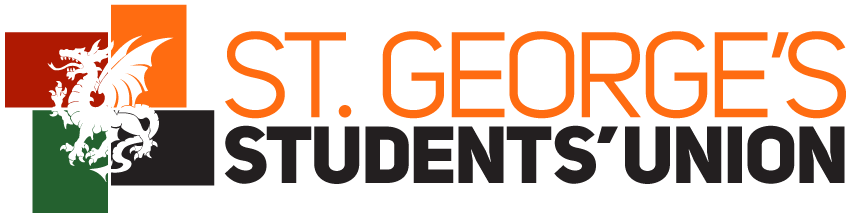 MINUTES24th November 2015Lecture Theatre AAttendanceBusinessApologiesAthena Swan NetworkBake SocCycling & TriathlonDermatology SocietyHiking and WalkingJew SocLadies BasketballPediatrics SocietyPre-hospital CareSquashProtest & Activism ForumTamil SocVolleyball VP Education & WelfareMatters arisingSocieties Officers to contact BSI about new constitution – COMPLETEDSocieties Officers to contact FAT soc about new constitution – COMPLETEDAOBNoneMinutes of the Previous MeetingPASSED by Simple MajorityRepresentation Officer ReportWhat we’ve done since last meetingMeeting the new principalYear Rep T ShirtsEducation DayCurrently working to updating the app for iOS9 Planning for RAG Week (February)HEFCE FundingTech for all the previous/upcoming showsBlack History MonthFinding money for the allotmentDissolution of societies that not meet the requirements Most societies have now received admin access to their page, (ticket selling) Blue minibus is back in action Societies Presented at the last ExecSGUL ABACUS: PASSEDThe aim of ABACUS is to promote and celebrate Chinese culture in Britain.SGUL Karate Club: PASSEDWeightlifting and Powerlifting: Neither Accepted nor RejectedOn the basis that they should investigate other options of hosting the club. Ask for more infoWhat we’ve coming up in the next monthSGUL Council (24th)Finance appeals committeeSenate Training (R2)Christmas DiscoSports first aid coursesRepresentation officers gave a verbal summary of their reportVice President:  Finance & Student Activities adjusted timetableVP F&SA: As I told you at last Council I have been on a restricted timetable in order to get the Finances of the Union in order. I know it is not ideal. I would like feedback on how it is working for you and if you want to suggest any amendments.SPA: Only having slots in the morning to pay money in is difficult. Also, you are not always there at those times. VP F&SA: There are 2 slots which are after lunches. I understand this is difficult, so if you need to, please book an appointment with me. Ladies Rugby: We sent an email about troubles we are having with Wimbledon and I haven’t received a reply.VP F&SA: I have handed this on to the sports officers who are looking in to it. Apologies for not letting you know this was the case. ABACUS: We are a new society – how do we manage our finances? VP F&SA: You follow the budget you were passed with. There is additional information under ‘Committee Resources’ on the SGSU website and if you have specific questions please book an appointment to see me. Meet the New Principal – Jenny Higham JH: It is lovely to meet you all. I have been reading through your constitution and would like to know:How do the SU support you?Do you feel they represent you? What do you think of your facilities? SPA: Support varies year on year. The University relies wholly on the SU to represent us at meetings and so if the Sabbatical Officers are not good or overlook a certain group of students we don’t get represented that year. JH: It is difficult when only 1 or 2 people are relied upon to represent the whole student body. Would you think inviting, say, every 1 in 100 students on roll, to committees for a fairer representation?SPA: I think that would improve vastly as no-one outside the SU has a say. VP F&SA: International Student Society represent the international students and they are not part of the SU. Mindfulness: There are the year reps as well. GenSec: They are also technically SU. Representation: Community slice allows non-SU representation which is always looked at positively. Punjabi: The SU is stringent on help. They just let societies get on with it. They don’t offer to send people to help set up events and advertise them.CPO: You can contact the media officers and the webmasters to advertise your event online and in the newsletter. There are so many societies and events that it would be impossible for the Sabbatical Officers to contact each society personally. JH: Would you suggest that each set of societies should be clustered and have a leader?Musical: I don’t think clusters would work because each society works differently and have its own niche. JH: Do people tend to run for positions to boost their CV? Cardiology: We would like you to use your power to get us access to more rooms in the university. Societies book up rooms 3-4 months in advance and we only have very few choices left. There are so many students and societies. JH: Are you looking at out of hours bookings? Mindfulness: Yes. We need a variety of rooms at different times. It currently takes a lot of SU time. Ladies Rugby: They are increasing the students and have decreased the rooms. GenSec: We have now put together a ‘How to Run an Event’ guide for societies to help you think of everything you might need to do. Printing Claim back MethodsVP F&SA: There is an easier way of claiming back printing costs which James Watson worked out. Therefore when you claim back printing you do not need to screenshot each time just email the Library (currently rogden@sgul.ac.uk) with the date/time of printing and the names of the documents you printed and they can provide proof which you should email to vpfinance@su.sgul.ac.uk. We shall place instructions under ‘Committee Resources’ on the SGSU website. SU Office Opening Hours VP F&SA: We have begun to enforce the rule of shutting the office after 5pm. We know it is an inconvenience as we know this is the best place to sit and work at computers with good light for society business. It is due to vandalism and theft. We are therefore looking in to CCTV and possibly swipe card access so we can check who is and isn’t entering the office. We know the Exec is not above the law but the fewer people in there the less damage and the fewer people to blame. Diwali: We were given the code which we used to access the office after hours. VP F&SA: We will be changing the code. It isn’t fair only those with friends in Exec can access the resources. Closure of Eddie’s After HoursVP F&SA: Eddies are closing their shutters at the end of the day which is the first time ever. This is because lots of societies have been using the space after hours and they got fed up with students taking the tables and chairs. They pay for the lease so it is their space. Please do apologise if it is your society they will really appreciate it. University Room bookingsGenSec: University room bookings are all to be done through me. Please give me 48 hours to book them and be aware that they need to be authorized by University staff who only work weekdays and 9-5. We have been granted the use of Jenner Basement rooms on Wednesday afternoons before 5pm. We are working on getting more rooms. Booking in this way is only an interim as we are looking at introducing a new system. Please bear with us!Online school shop clothing input and feedbackVP F&SA: There is new merchandise available online and will be purchasable through a kiosk being put into the School Shop. The idea is for then all sports and year/course specific kit can be ordered this way which means they will give us better deals. Here is the current range and suggested products and logos. Please email mcampbel@sgul.ac.uk with suggestions and requests, we would love your feedback. TBH: Who gets the money from these? VP F&SA: We get commission for each item sold. Wu Shu Kwan: Can the name of the University be correct this time?VP F&SA: I will look in to it. Society businessCommittee position change for TAD socTAD soc proposes that their committee be reduced from 7 to 5, as they are only small, by removing the Vice President and combining producer and treasurer. It would come in to effect at the next AGM so wouldn’t effect the current committee. All members (21) present at the AGM voted in favor of the change.CPO: What if the society gets bigger? Won’t you need a treasurer back?TAD Soc: Most other performance societies have the treasurer and producer as one role.Musical: It works well because the producer is in charge of all the money in the shows anyway.TBH: Who countersigns the producer on claims forms? Surely that puts more pressure on the President? TAD Soc: I don’t for see this being an issueAccepted: 47 			Rejected: 0 			Abstain: 0 PROPOSAL ACCEPTEDYear PlanThe Year Plan was updated until February 2016.AOBNone.Important DatesNone.Date of next meetingTuesday 5th Jauary 18:00 LTA Roombooking ClashesAll room booking clashes until Easter (27th March) were resolved. ABACUSMens FootballACS (Afro Caribbean Society)Mens RugbyArcheryMindfulnessArt SocMixed HockeyBaker Street Irregulars (BSI)Music SocBook ClubMusical Cardiology SocietyOpen Water/SwimmingCheerleadingPole FitnessChristian Union Punjabi SocDanceSikh societyDiwali ShowShorinji KempoFencingStudent Parent Association (SPA)FAT SocTeddy Bear HospitalGameSocTheatre and Dramatics SocietyGender Equality (GenSoc)Tooting ShowGeriatricsTrauma and OrthopaedicsGlobal Health Forum / MedsinWu Shu KwanGOGsYogaHenry Gray SocietyRepresentation officersIslamic Awareness Soc (ISoc)Sports OfficersKarate ClubCPOsKrishna ConsciousnessSocieties OfficersLadies FootballPresidentLadies RugbyVP Finance & Student ActivitiesLGBT (Pride)ChairLinksGeneral SecretaryMens BasketballJenny Higham (Principal)